Підвищення ефективності передачі енергії за допомогою елекромагнітної індукціїАктуальність: Це дозволить більш ефективно передавати енергію. Наприклад використання на фронті для зарядки пристроїв без дротів, що більш комфортно та дозволить одночасно заряджати більше пристроїв;Мета: Збільшити ефективність бездротової зарядки для більш ефективної передачі енергії до пристрою.;Об’єкт дослідження: Відбивання високочастотних хвиль від стінок феритової чаші для концентрації на приймаючій котушці.Дослід 1 (Без екрану)Дослід 2Дослід 3Висновок Для ефективної роботи фериту використовувалася частота 2.5 МГц. Ця частота дозволить передавати енергію на більшу дистанцію, ніж при стандартній 100 – 357 КГц передача на якій максимум 10 мм. А додаткове використання феритового екрану підвищить ефективність передачі, за рахунок зменшення розсіяння енергії та концентрації магнітного поля в певній точці.Дотаток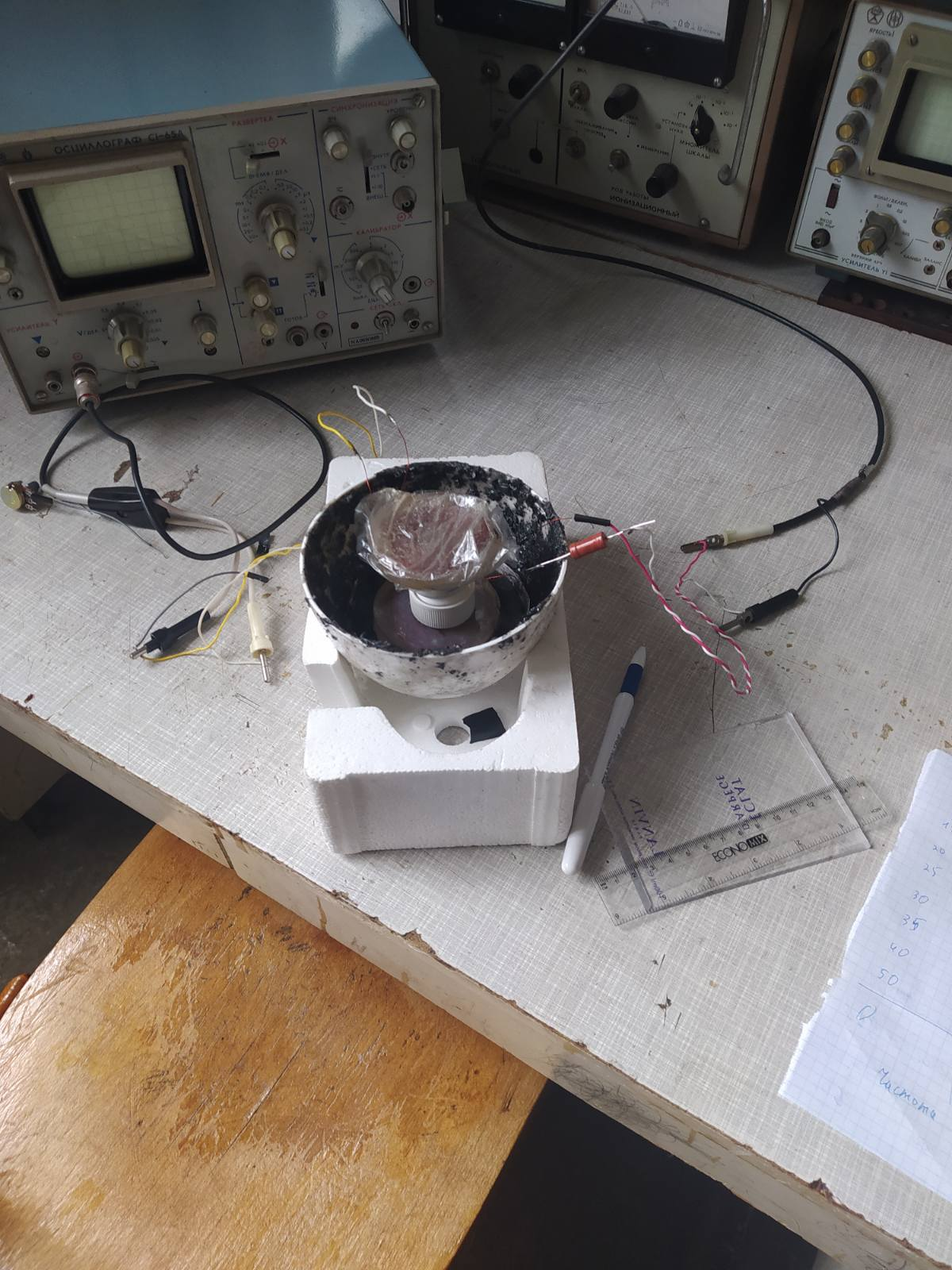 Фото установкиЧастота2,8 МГц ( Резонансна частота)Напруга вхідна (Uвх )10 ВНапруга вихідна ( Uвих )35 ВUвих на відстані 5 мм17 ВUвих на відстані 10 мм10 ВUвих на відстані 15 мм6 ВUвих на відстані 20 мм5 ВUвих на відстані 30 мм3 ВЧастота (МГц)Uвих В ( без екрана )Uвих В (з екраном )2,53031212,5131,57,57,3155,30,5330,42,52,50,3220,21,251,280,1511> 3,5< 1< 1Частота 2,5 МГцЧастота 2,5 МГцЧастота 2,5 МГцВисота, h  ммUвих В (з екраном )Uвих В ( без екрана )104036153730203026251512,530138356,25,24054,2503,51,5